 Об утверждении Положения о порядке сообщения лицами, замещающими должности муниципальной службы в органах местного самоуправления сельского поселения Енгалышевский  сельсовет муниципального района Чишминский район Республики Башкортостан, о возникновении личной заинтересованности при исполнении должностных обязанностей, которая приводит или может привести к конфликту интересов В соответствии с Федеральными законами от 25 декабря 2008 года      № 273–ФЗ  «О противодействии коррупции», от 02 марта 2007 год № 25– ФЗ «О муниципальной службе в Российской Федерации», подпунктом «б» пункта 8 Указа Президента Российской Федерации от 22 декабря 2015 года № 650 «О порядке сообщения лицами, замещающими отдельные государственные должности Российской Федерации, должности федеральной государственной должности Российской Федерации, должности федеральной государственной службы, и иными лицами о возникновении личной заинтересованности при исполнении должностных обязанностей, которая приводит или может привести к конфликту интересов, и о внесении изменений в некоторые акты Президента Российской Федерации», Закона Республики Башкортостан от 16 июля 2007 года № 453-з «О муниципальной службе в Республике Башкортостан»,Совет сельского поселения Енгалышевский сельсовет муниципального района Чишминский район Республики Башкортостан решил:1. Утвердить Положение о порядке сообщения лицами, замещающими должности муниципальной службы в органах местного самоуправления сельского поселения Енгалышевский сельсовет муниципального района Чишминский район Республики Башкортостан,  о возникновении личной заинтересованности при исполнении должностных обязанностей, которая приводит или может привести к конфликту интересов согласно приложению.2. Признать утратившим силу решение Совета сельского поселения Енгалышевский сельсовет муниципального района Чишминский  район Республики Башкортостан от 24 мая 2016 года № 29 «Об утверждении Положения о порядке сообщения лицами, замещающими должности муниципальной службы в органах местного самоуправления сельского поселения Енгалышевский сельсовет муниципального района Чишминский район Республики Башкортостан, о возникновении личной заинтересованности при исполнении должностных обязанностей, которая приводит или может привести к конфликту интересов». 3. Обнародовать настоящее решение в установленном Уставом сельского поселения Енгалышевский сельсовет муниципального района Чишминский район Республики Башкортостан порядке, разместить на официальном сайте Администрации сельского поселения Енгалышевский сельсовет муниципального района Чишминский район Республики Башкортостан в разделе «Совет».4. Контроль за исполнением настоящего решения возложить на Главу сельского поселения Енгалышевский сельсовет муниципального района Чишминский район Республики Башкортостан (Ермолаев В.В.)     И.о. Главы сельского поселения    	                                        Т.Б. КорнилаеваПриложение к решению Совета сельского поселения Енгалышевский сельсовет муниципального района Чишминский район Республики Башкортостанот 23 ноября 2018 г. № 50ПОЛОЖЕНИЕо порядке сообщения лицами, замещающими должности муниципальной службы в органах местного самоуправления сельского поселения Енгалышевский муниципального района Чишминский район Республики Башкортостан о возникновении личной заинтересованности при исполнении должностных обязанностей, которая приводит или может привести к конфликту интересов1. Настоящим Положением определяется порядок сообщения лицами, замещающими должности муниципальной службы в органах местного самоуправления сельского поселения Енгалышевский сельсовет муниципального района Чишминский район Республики Башкортостан (далее – муниципальные служащие), о возникновении личной заинтересованности при исполнении должностных обязанностей, которая приводит или может привести к конфликту интересов.2. Муниципальные служащие обязаны в соответствии с законодательством Российской Федерации о противодействии коррупции сообщать, о возникновении личной заинтересованности при исполнении должностных обязанностей, которая приводит или может привести к конфликту интересов, а также принимать меры по предотвращению или урегулированию конфликта интересов.Сообщение оформляется в письменной форме в виде уведомления о возникновении личной заинтересованности при исполнении должностных обязанностей, которая приводит или может привести к конфликту интересов (далее - уведомление).3. Муниципальные служащие Администрации сельского поселения Енгалышевский сельсовет муниципального района Чишминский район Республики Башкортостан направляют уведомление на имя Главы Администрации сельского поселения Енгалышевский сельсовет муниципального района Чишминский район Республики Башкортостан (далее – глава администрации) по форме согласно приложению № 1 к Положению.3.1. Глава Администрации сельского поселения Енгалышевский сельсовет муниципального района Чишминский район Республики Башкортостан направляет уведомление в Комиссию по соблюдению требований к служебному поведению муниципальных служащих сельского поселения Енгалышевский сельсовет муниципального района Чишминский район (далее – Комиссия) по форме согласно приложению № 2 к Положению.4. Уведомление передается муниципальным служащим лично, либо направляется посредством почтовой связи. К уведомлению прилагаются имеющиеся в распоряжении муниципального служащего материалы, подтверждающие изложенное.5. Все поступившие уведомления регистрируются Администрацией сельского поселения в день поступления в Журнале регистрации уведомлений представителя нанимателя (работодателя) о возникновении личной заинтересованности при исполнении должностных обязанностей, которая приводит или может привести к конфликту интересов (приложение №3 к настоящему Положению).Копия уведомления с отметкой о регистрации выдается муниципальному служащему на руки под роспись в Журнале.6. Предварительное рассмотрение уведомлений осуществляется должностным лицом, ответственным за работу по профилактике коррупционных и иных правонарушений (далее – ответственное лицо).7. В ходе предварительного рассмотрения уведомлений ответственное лицо имеет право получать в установленном порядке от лиц, направивших уведомления, пояснения по изложенным в них обстоятельствам, а глава Администрации или специально на то уполномоченный может направлять в установленном порядке запросы в государственные органы, органы местного самоуправления и заинтересованные организации.8. По результатам предварительного рассмотрения уведомлений ответственное лицо подготавливается мотивированное заключение.9. Уведомления, заключения и другие материалы, полученные в ходе предварительного рассмотрения уведомлений предоставляют председателю Комиссии по соблюдению требований к служебному поведению муниципальных служащих муниципального района Чишминский район и урегулированию конфликта интересов (далее – комиссия) в течение 7  рабочих дней со дня поступления уведомлений в кадровую службу.10. Комиссия рассматривает уведомления и принимает по ним решения в порядке, установленном Положением о комиссиях по соблюдению требований к служебному поведению муниципальных служащих сельского поселения Енгалышевский сельсовет муниципального района Чишминский район Республики Башкортостан и урегулированию конфликта интересов и направляет принятое решение Главе Администрации сельского поселения Енгалышевский сельсовет муниципального района Чишминский район Республики Башкортостан.11. В случае направления запросов, указанных в пункте 7 настоящего Положения, уведомления, заключения и другие материалы предоставляют председателю комиссии в течение 45 дней со дня поступления уведомлений ответственному лицу. Указанный срок может быть продлен, но не более чем на 30 дней.12. Комиссией по результатам рассмотрения уведомлений принимается одно из следующих решений:а) признать, что при исполнении должностных обязанностей муниципальным служащим, направившим уведомление, конфликт интересов отсутствует;б) признать, что при исполнении должностных обязанностей муниципальным служащим, направившим уведомление, личная заинтересованность приводит или может привести к конфликту интересов;в) признать, что муниципальным служащим, направившим уведомление, не соблюдались требования об урегулировании конфликта интересов.13. В случае принятия решения, предусмотренного подпунктом «б» пункта 12 настоящего Положения Комиссия и (или) Глава администрации принимает меры или обеспечивает принятие мер по предотвращению или урегулированию конфликта интересов, либо рекомендует муниципальному служащему, направившему уведомление, принять такие меры.14. В случае принятия решения, предусмотренного подпунктом «в» пункта 12 настоящего Положения, Глава администрации сельского поселения Енгалышевский сельсовет муниципального района вправе применять к муниципальному служащему конкретную меру ответственности в соответствии с действующим законодательством.15.Уведомления и иные материалы, связанные с рассмотрением уведомления, приобщаются к личному делу муниципального служащего.Приложение №1к Положению о порядке сообщения лицами, замещающими должности муниципальной службы о возникновении личной заинтересованности при  исполнении должностных обязанностей, которая приводитили может привести к конфликту интересов________________________________        (отметка об ознакомлении)                                                                                        Главе Администрации сельского поселения Енгалышевский  сельсовет муниципального района  Чишминский район Республики Башкортостанот _____________________________________________________________                                                                                (Ф.И.О., замещаемая должность)УВЕДОМЛЕНИЕо возникновении личной заинтересованности при исполнениидолжностных обязанностей, которая приводитили может привести к конфликту интересов    Сообщаю о возникновении у меня личной заинтересованности при исполнении должностных  обязанностей,  которая приводит или может привести к конфликту интересов (нужное подчеркнуть).    Обстоятельства,     являющиеся    основанием    возникновения    личной заинтересованности: _______________________________________________________________________________________________________________    Должностные   обязанности,  на  исполнение  которых  влияет  или  может повлиять личная заинтересованность: _____________________________________________________________________________________________________________________________________________________________________    Предлагаемые   меры  по  предотвращению  или  урегулированию  конфликта интересов: _______________________________________________________________________________________________________________    Намереваюсь   (не   намереваюсь)   лично  присутствовать  на  заседании комиссии по соблюдению требований к служебному поведению муниципальных служащих муниципального района Чишминский район Республики Башкортостан и урегулированию конфликта интересов при рассмотрении настоящего уведомления (нужное подчеркнуть)."__" ___________ 20__ г. ______________________         ______________________                                              (подпись лица)                                     (расшифровка подписи)Приложение №2к Положению о порядке сообщения лицами, замещающими должности муниципальной службы о возникновении личной заинтересованности при  исполнении должностных обязанностей, которая приводитили может привести к конфликту интересов________________________________        (отметка об ознакомлении)                                                                                        Председателю Комиссии по соблюдению требований к служебному поведению муниципальных служащих сельского поселения Енгалышевский сельсовет муниципального района Чишминский районот _____________________________________________________________                                                                                (Ф.И.О., замещаемая должность)УВЕДОМЛЕНИЕо возникновении личной заинтересованности при исполнениидолжностных обязанностей, которая приводитили может привести к конфликту интересов    Сообщаю о возникновении у меня личной заинтересованности при исполнении должностных  обязанностей,  которая приводит или может привести к конфликту интересов (нужное подчеркнуть).    Обстоятельства,     являющиеся    основанием    возникновения    личной заинтересованности: _______________________________________________________________________________________________________________    Должностные   обязанности,  на  исполнение  которых  влияет  или  может повлиять личная заинтересованность: _____________________________________________________________________________________________________________________________________________________________________    Предлагаемые   меры  по  предотвращению  или  урегулированию  конфликта интересов: _______________________________________________________________________________________________________________    Намереваюсь   (не   намереваюсь)   лично  присутствовать  на  заседании комиссии по соблюдению требований к служебному поведению муниципальных служащих муниципального района Чишминский район Республики Башкортостан и урегулированию конфликта интересов при рассмотрении настоящего уведомления (нужное подчеркнуть)."__" ___________ 20__ г. ______________________         ______________________                                              (подпись лица)                                     (расшифровка подписи)Приложение №3к Положению о порядке сообщения лицами, замещающими должности муниципальной службы о возникновении личной заинтересованности при  исполнении должностных обязанностей, которая приводитили может привести к конфликту интересовЖурналрегистрации уведомлений представителя нанимателя (работодателя) о возникновении личной заинтересованности при исполнении должностных обязанностей, которая приводит или может привести к конфликту интересовБаш[ортостан Республика]ыШишм^ районныМУНИЦИПАЛЬ районнын ЕЕнгалыш ауыл советы ауыл биЛ^м^е советы 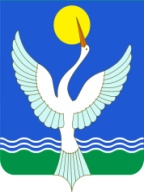 СОВЕТСЕЛЬСКОГО ПОСЕЛЕНИЯЕнгалышевский сельсоветМУНИЦИПАЛЬНОГО РАЙОНАЧишминскИЙ районРеспублики Башкортостан[арар            23  ноябрь 2018 й. № 50          решение         23 ноября 2018 г.N 
п/пУведомлениеУведомлениеФ.И.О.   
подавшего 
уведомлениеНаименование структурного подразделения, должностьПодпись  
подавшего 
уведомлениеФ.И.О.   
регистратораПодпись   
регистратораN 
п/пРегистрационный номерДата    
регистрации
уведомления